Vážení zákazníci, 					od  11.3.2021  zahajujeme dodávky výrobku z pekárny Tišnov:Doplnění do Katalogu nebalených výrobkůč.266	Bagetka bramborová 80gVýroba: pekárna Tišnov, trvanlivost: 1 denSkupina: Pečivo pšeničnéSložení: Pšeničná mouka, voda, bramborová směs 9% (bramborové vločky, pšeničný lepek a mouka, stabilizátor: guma guar, sůl, sušená syrovátka, laktóza), posypová směs (sezam, len, sůl, pražená pšeničná mouka, koření), droždí, řepkový olej, sůl, pekařský přípravek (emulgátor: (E472e, protispékavá látka: uhličitan vápenatý, pšeničný lepek, stabilizátor: guma guar, pšeničná mouka, dextróza, látka zlepšující mouku: kyselina askorbová, enzymy) 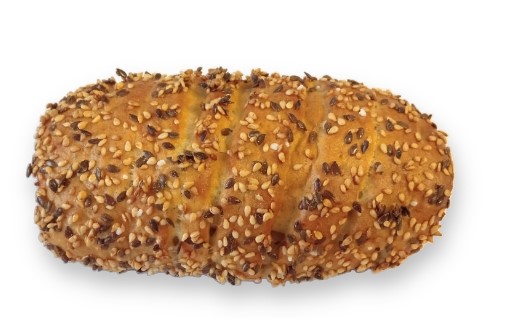 Objednávky vpisujte, prosím, do volných řádků objednávkového listu, nebo telefonicky nařízené expedici  –	tel. 549 439 404 pekárna Tišnovtel. 547 428 007 pekárna Židlochovicenebo emailem : objednavky.tisnov@karlova-pekarna.cz              	objednavky.zidlochovice@karlova-pekarna.czobj.
čísloEANnázevhmot.
[g]trvanliv. (dny)rozvozKs/přCena bez DPHDoporučená prodejní cena včetně DPH 2668594015842660Bagetka bramborová801Po-ne206,90 Kč     9,90 Kč